“职等你来 就业同行”----安庆市企业专场空中双选会安庆市人才中心 安庆市人才交流服务中心 3月24日   “金三银四",三四月份正是企业招聘和毕业生求职的黄金时期,但因新冠肺炎疫情影响,目前,各高校还未复学,一切线下招聘活动暂停,只能进行线上招聘。用人单位面对枯燥的电子简历和单调的语音对话,是不是感觉选人很难?毕业生是否希望足不出户就能收到Offer？那就来一场"面对面”的空中交流吧。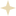 尊敬的用人单位、高校毕业生:
    为落实人社部“职等你来 就业同行”百日千万网络招聘专项行动要求，做好疫情防控期间毕业生就业工作，促进毕业生留宜就业创业，安庆市人力资源和社会保障局联合安庆师范大学、安庆职业技术学院、安庆医药高等专科学校、安徽黄梅戏艺术职业学院和桐城师范高等专科学校，定于4月11日（星期六）举办“职等你来 就业同行”--安庆市企业专场空中双选会。本次活动将与智联招聘合作，利用视频面试功能，搭建专业化的空中招聘平台，让招聘人员和毕业生能面对面的交流，提高面试成功率。现将有关事项安排如下：主办单位：安庆市人力资源和社会保障局        安庆师范大学          安庆职业技术学院          安庆医药高等专科学校          安徽黄梅戏艺术职业学院          桐城师范高等专科学校承办单位：安庆市人才交流服务中心          安庆师范大学学生处          安庆职业技术学院招生就业处          安庆医药高等专科学校学生处          安徽黄梅戏艺术职业学院招生就业办          桐城师范高等专科学校招生就业处协办单位：智联招聘2020年4月11日（周六）9：00—17：003月24日—4月10。用人单位、2020届毕业生、往届未就业毕业生（一）用人单位参会流程1.展位预定：点击“职等你来 就业同行”—安庆市企业专场空中双选会（网址： https://cct.zhaopin.com/jobfair/jobfairDetails/1710 ）选择【企业端登陆】、登录成功后【报名参会】，填写招聘【专业、人数】，【确定报名信息】完成报名。（无智联账号请先注册）用人单位报名网址二维码   2.等待审核：承办单位对企业进行审核，审核结果通过短信进行提醒。    3.发布职位：审核通过后，开放【进入企业后台】按钮，在“前台界面管理”发布职位，最多可发布10个职位，在“候选人列表”查看已投递简历。
    4.线上交流：4月11日空中双选会开场后，可对已投递/报名该场学生大厅的学生，发起文字/视频沟通。点击菜单【学生大厅】，可查看所有报名该场次学生简历，进行互动，若学生未在线发起沟通，学生将收到短信提醒。
（二）毕业生参会流程 1.注册登录：
访问【https://sxh.zhaopin.com/jobfair/jobfairDetails/1710 】并进行账号登录（支持手机和浏览器访问）。若无智联账号，需先进行【注册并提交简历】，有智联账号的学生建议【填写一份简历】。    毕业生报名网址二维码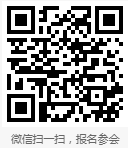  2.进行求职：登录成功后【报名参会】，填写【学校信息】【选择简历】【填写求职意向】。进行浏览企业招聘信息【投递】，4月11日空中双选会开场后，可接收企业发起的文字/视频沟通提示，可主动发起【在线沟通】【视频沟通】，若企业不在线将收到短信提示。1、本次双选会企业、毕业生均免费参加；2、为提高招聘效果，请用人单位提前发布岗位信息，毕业生提前注册报名并认真填写简历，增加面试成功率。毕业生可在4月11日前查看报名企业岗位信息并投递简历，但只能在4月11日当天9：00—17：00可以和企业进行在线交流和视频面试；3、为维护毕业生的安全和合法权益，本次活动严禁传销招聘、虚假招聘等欺诈行为，如有违法、违规，主办方将根据法律法规追究其责任。4、用人单位、毕业生相关信息只作为本次线上招聘使用，智联招聘保证对信息进行规范管理，未经个人许可绝不外泄。市人才交流服务中心：桂老师  0556-5347220